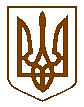 Білокриницька сільська радаРівненського району  РівненськоЇ області(шоста чергова сесія восьмого скликання)РІШЕННЯ07 червня 2021 року                                                                        		 № 192Про затвердження ставок та пільг зі сплати податку на нерухоме майно, відмінне від земельної ділянки на території Білокриницької сільської ради Рівненської області з 2022 рокуКеруючись статтею 266 Податкового кодексу України, пунктом 24 частини першої статті 26 Закону України “Про місцеве самоврядування в Україні”, Постановою Кабінету Міністрів України від 24.05.2017 №483 «Про затвердження типових форм типових рішень про встановлення ставок та пільг із сплати земельного податку та податку на нерухоме майно, відмінне від земельної ділянки», за погодженням з постійними комісіями, сільська  рада  В И Р І Ш И Л А:Встановити на території Білокриницької сільської ради:ставки податку на нерухоме майно, відмінне від земельної ділянки, згідно з додатком 1.пільги для фізичних та юридичних осіб, надані відповідно до підпункту 266.4.2 пункту 266.4 статті 266 Податкового кодексу України, за переліком згідно з додатком 2.Затвердити:Положення про оподаткування податком на нерухоме майно, відмінне від земельної ділянки, згідно з додатком 3.Оприлюднити рішення в засобах масової інформації, на офіційному веб-сайті сільської ради або в інший можливий спосіб.Рішення:-  Білокриницької сільської ради № 1189 від 19.06.2020 року «Про встановлення податку на нерухоме майно, відмінне від земельної ділянки на 2021 рік в с. Біла Криниця, с. Антопіль та с. Глинки»;- Шубківської сільської ради від 11 червня 2020 року № 928 «Про встановлення місцевих податків на 2021 рік»;- Городищенської сільської ради від 25 червня 2019 року № 1230 «Про встановлення податку на майно в частині податку на нерухоме майно, відмінне від земельної ділянки».  втрачають чинність з моменту набуття чинності даного рішення.Рішення набирає чинності з 01.01.2022 року.Контроль за виконанням даного рішення покласти  на  постійну комісію з питань бюджету, фінансів та соціально-економічного розвитку громади.Сільський голова                                                                 Тетяна ГОНЧАРУКДодаток 1до рішення сесії сільської радивід 07 червня 2021р. № 192  ЗАТВЕРДЖЕНОРішенням  сесії Білокриницької сільської ради
від 07 червня 2021р. № 192  СТАВКИподатку на нерухоме майно, відмінне від земельної ділянкиСтавки встановлюються та вводяться в дію з 01 січня 2022 року.Адміністративно-територіальні одиниці або населені пункти, на які поширюється дія рішення ради:Секретар сільської ради														 Ірина ДАЮКПРИМІТКА:1 У разі встановлення ставок податку, відмінних на територіях різних населених пунктів адміністративно-територіальної одиниці, за кожним населеним пунктом ставки затверджуються окремими додатками.2 Класифікація будівель та споруд, код та найменування зазначаються відповідно до Державного класифікатора будівель та споруд ДК 018-2000, затвердженого наказом Держстандарту від 17 серпня 2000 р. № 507.3 Ставки податку встановлюються з урахуванням норм підпункту 12.3.7 пункту 12.3 статті 12, пункту 30.2 статті 30, пункту 266.2 статті 266 Податкового кодексу України і зазначаються десятковим дробом з трьома (у разі потреби чотирма) десятковими знаками після коми. 4 У разі визначення у рішенні про оподаткування податком на нерухоме майно, відмінне від земельної ділянки, зон адміністративно-територіальної одиниці, щодо якої приймається рішення, ставки встановлюються залежно від зони. Без урахування зони ставки зазначаються у графі “1 зона”. 5 Об’єкти нерухомості, що класифікуються за цим підкласом, звільняються/можуть звільнятися повністю або частково від оподаткування податком на нерухоме майно, відмінне від земельної ділянки, відповідно до норм підпункту 266.2.2 пункту 266.2 та пункту 266.4 статті 266 Податкового кодексу України. Додаток 2до рішення сесії сільської радивід 07 червня 2021р. № 192  ЗАТВЕРДЖЕНОРішенням  сесії Білокриницької сільської радивід 07 червня 2021р. № 192 ПЕРЕЛІК
пільг для фізичних та юридичних осіб, наданих відповідно до підпункту 266.4.2 пункту 266.4 статті 266 Податкового кодексу України, із сплати податку на нерухоме майно, відмінне від земельної ділянки1Пільги зі сплати податку на території Білокриницької сільської ради:перелік пільг та особливості їх застосування визначено пунктом 266.4 статті 266 Податкового кодексу України;перелік об’єктів нерухомості, які не підлягають оподаткуванню податком, визначено підпунктом 266.2.2 пункту 266.2 статті 266 Податкового кодексу України.Секретар сільської ради							 Ірина ДАЮК  Додаток 3до рішення сесії сільської ради      від 07 червня 2021р. № 192ПОЛОЖЕННЯпро оподаткування податком на нерухоме майно, відмінне від земельної ділянки Платників податку на нерухоме майно, відмінне від земельної ділянки (далі – податок) визначено пунктом 266.1 статті 269 Податкового кодексу України.Об’єкт оподаткування визначено пунктом 266.2 статті 266 Податкового кодексу України.Базу оподаткування визначено пунктом 266.3 статті 266 Податкового кодексу України.Ставки податку визначено у додатку 1.1 «Ставки податку на нерухоме майно, відмінне від земельної ділянки» до цього Типового положення *;Пільги зі сплати податку:перелік пільг та особливості їх застосування визначено пунктом 266.4 статті 266 Податкового кодексу України;перелік пільг для фізичних та юридичних осіб, наданих у межах норм  підпункту 266.4.2 пункту 266.4 статті 266 Податкового кодексу України, визначено у додатку 1.2 «Пільги зі сплати податку на нерухоме майно, відмінне від земельної ділянки» до цього Типового положення;перелік об’єктів нерухомості, які не підлягають оподаткуванню податком, визначено підпунктом 266.2.2 пункту 266.2 статті 266 Податкового кодексу України.Порядок обчислення податку визначено підпунктами 266.7.1 – 266.7.3 пункту 266.7, пунктом 266.8 статті 266 Податкового кодексу України.Податковий період для податку визначено пунктом 266.6 статті 266  Податкового кодексу України.Строк та порядок сплати податку визначено пунктами 266.9, 266.10 статті 266 Податкового кодексу України.Строк та порядок подання звітності визначено підпунктом 266.7.5 пункту 266.7 статті 266 Податкового кодексу України.Секретар сільської ради							 Ірина ДАЮККод областіКод районуКод 
згідно з КОАТУУНайменування адміністративно-територіальної одиниці або населеного пункту, або території об’єднаної територіальної громади171617125624680700 Білокриницька сільська рада Рівненської областіКласифікація будівель та споруд2Класифікація будівель та споруд2Ставки податку3 за 1 кв. метр
(відсотків розміру мінімальної заробітної плати)Ставки податку3 за 1 кв. метр
(відсотків розміру мінімальної заробітної плати)Ставки податку3 за 1 кв. метр
(відсотків розміру мінімальної заробітної плати)код2найменування2для юридичних осібдля фізичних осібдля фізичних осібкод2найменування21 зона1 зона1 зона11Будівлі житловіБудівлі житловіБудівлі житловіБудівлі житлові111Будинки одноквартирніБудинки одноквартирніБудинки одноквартирніБудинки одноквартирні1110Будинки одноквартирні5Будинки одноквартирні5Будинки одноквартирні5Будинки одноквартирні51110.1 Будинки одноквартирні масової забудови 0,3000,0550,0551110.2 Котеджі та будинки одноквартирні підвищеної комфортності 0,3000,0550,0551110.3 Будинки садибного типу 0,3000,0550,0551110.4 Будинки дачні та садові 0,3000,3000,055112 Будинки з двома та більше квартирамиБудинки з двома та більше квартирамиБудинки з двома та більше квартирамиБудинки з двома та більше квартирами1121 Будинки з двома квартирами5Будинки з двома квартирами5Будинки з двома квартирами5Будинки з двома квартирами51121.1 Будинки двоквартирні масової забудови 0,3000,0750,0751121.2 Котеджі та будинки двоквартирні підвищеної комфортності 0,3000,0750,0751122 Будинки з трьома та більше квартирами5Будинки з трьома та більше квартирами5Будинки з трьома та більше квартирами5Будинки з трьома та більше квартирами51122.1 Будинки багатоквартирні масової забудови 1,0000,0750,0751122.2 Будинки багатоквартирні підвищеної комфортності, індивідуальні 1,0000,0750,0751122.3 Будинки житлові готельного типу 1,0000,0750,075113 Гуртожитки5Гуртожитки5Гуртожитки5Гуртожитки51130.1 Гуртожитки для робітників та службовців0,2000,1000,1001130.2 Гуртожитки для студентів вищих навчальних закладів50,2000,1000,1001130.3 Гуртожитки для учнів навчальних закладів50,2000,1000,1001130.4 Будинки-інтернати для людей похилого віку та інвалідів50,2000,1000,1001130.5 Будинки дитини та сирітські будинки50,2000,1000,1001130.6 Будинки для біженців, притулки для бездомних50,2000,1000,1001130.9 Будинки для колективного проживання інші 0,2000,1000,10012 Будівлі нежитловіБудівлі нежитловіБудівлі нежитловіБудівлі нежитлові121 Готелі, ресторани та подібні будівліГотелі, ресторани та подібні будівліГотелі, ресторани та подібні будівліГотелі, ресторани та подібні будівлі1211 Будівлі готельніБудівлі готельніБудівлі готельніБудівлі готельні1211.1 Готелі 1,0000,8000,8001211.2 Мотелі 1,0000,8000,8001211.3 Кемпінги 1,0000,8000,8001211.4 Пансіонати 1,0000,8000,8001211.5 Ресторани та бари 1,0000,8000,8001212 Інші будівлі для тимчасового проживанняІнші будівлі для тимчасового проживанняІнші будівлі для тимчасового проживанняІнші будівлі для тимчасового проживання1212.1 Туристичні бази та гірські притулки 0,3000,1000,1001212.2 Дитячі та сімейні табори відпочинку 0,3000,1000,1001212.3 Центри та будинки відпочинку 0,3000,1000,1001212.9 Інші будівлі для тимчасового проживання, не класифіковані раніше 0,3000,1000,100122Будівлі офісніБудівлі офісніБудівлі офісніБудівлі офісні1220 Будівлі офісні5Будівлі офісні5Будівлі офісні5Будівлі офісні51220.1 Будівлі органів державного та місцевого управління51,0000,1000,1001220.2 Будівлі фінансового обслуговування 1,0000,1000,1001220.3 Будівлі органів правосуддя51,0000,1000,1001220.4 Будівлі закордонних представництв51,0000,1000,1001220.5 Адміністративно-побутові будівлі промислових підприємств 1,0000,1000,1001220.9 Будівлі для конторських та адміністративних цілей інші 1,0000,1000,100123 Будівлі торговельніБудівлі торговельніБудівлі торговельніБудівлі торговельні1230 Будівлі торговельніБудівлі торговельніБудівлі торговельніБудівлі торговельні1230.1 Торгові центри, універмаги, магазини 1,0000,5000,5001230.2 Криті ринки, павільйони та зали для ярмарків51,0000,5000,5001230.3 Станції технічного обслуговування автомобілів 1,0000,5000,5001230.4 Їдальні, кафе, закусочні тощо 1,0000,5000,5001230.5 Бази та склади підприємств торгівлі і громадського харчування 1,0000,5000,5001230.6 Будівлі підприємств побутового обслуговування 1,0000,5000,5001230.9 Будівлі торговельні інші 1,0000,5000,500124Будівлі транспорту та засобів зв’язкуБудівлі транспорту та засобів зв’язкуБудівлі транспорту та засобів зв’язкуБудівлі транспорту та засобів зв’язку1241 Вокзали, аеровокзали, будівлі засобів зв’язку та пов’язані з ними будівліВокзали, аеровокзали, будівлі засобів зв’язку та пов’язані з ними будівліВокзали, аеровокзали, будівлі засобів зв’язку та пов’язані з ними будівліВокзали, аеровокзали, будівлі засобів зв’язку та пов’язані з ними будівлі1241.1 Автовокзали та інші будівлі автомобільного транспорту 0,5000,1000,1001241.2 Вокзали та інші будівлі залізничного транспорту 0,5000,1000,1001241.3 Будівлі міського електротранспорту 0,5000,1000,1001241.4 Аеровокзали та інші будівлі повітряного транспорту 0,5000,1000,1001241.5 Морські та річкові вокзали, маяки та пов’язані з ними будівлі 0,5000,1000,1001241.6 Будівлі станцій підвісних та канатних доріг 0,5000,1000,1001241.7 Будівлі центрів радіо- та телевізійного мовлення, телефонних станцій, телекомунікаційних центрів тощо 0,5000,1000,1001241.8 Ангари для літаків, локомотивні, вагонні, трамвайні та тролейбусні депо 0,5000,1000,1001241.9 Будівлі транспорту та засобів зв’язку інші 0,5000,1000,1001242ГаражіГаражіГаражіГаражі1242.1 Гаражі наземні 0,5000,1000,1001242.2 Гаражі підземні 0,5000,1000,1001242.3 Стоянки автомобільні криті 0,5000,1000,1001242.4 Навіси для велосипедів 0,5000,1000,100125 Будівлі промислові та складиБудівлі промислові та складиБудівлі промислові та складиБудівлі промислові та склади1251 Будівлі промислові5Будівлі промислові5Будівлі промислові5Будівлі промислові51251.1 Будівлі підприємств машинобудування та металообр.промисловості50,5000,1000,1001251.2 Будівлі підприємств чорної металургії50,5000,1000,1001251.3 Будівлі підприємств хімічної та нафтохімічної промисловості50,5000,1000,1001251.4 Будівлі підприємств легкої промисловості50,5000,1000,1001251.5 Будівлі підприємств харчової промисловості50,5000,1000,1001251.6 Будівлі підприємств медичної та мікробіологічної промисловості50,5000,1000,1001251.7 Будівлі підприємств лісової, деревообробної та целюлозно-паперової промисловості50,5000,1000,1001251.8 Будівлі підприємств будівельної індустрії, будівельних матеріалів та виробів, скляної та фарфоро-фаянсової промисловості50,5000,1000,1001251.9 Будівлі інших промислових виробництв, включаючи поліграфічне50,5000,1000,1001252 Резервуари, силоси та складиРезервуари, силоси та складиРезервуари, силоси та складиРезервуари, силоси та склади1252.1 Резервуари для нафти, нафтопродуктів та газу 0,5000,1000,1001252.2 Резервуари та ємності інші 0,5000,1000,1001252.3 Силоси для зерна 0,5000,1000,1001252.4 Силоси для цементу та інших сипучих матеріалів 0,5000,1000,1001252.5 Склади спеціальні товарні 0,5000,1000,1001252.6 Холодильники 0,5000,1000,1001252.7 Складські майданчики 0,5000,1000,1001252.8 Склади універсальні 0,5000,1000,1001252.9 Склади та сховища інші50,5000,1000,100126 Будівлі для публічних виступів, закладів освітнього, медичного та оздоровчого призначенняБудівлі для публічних виступів, закладів освітнього, медичного та оздоровчого призначенняБудівлі для публічних виступів, закладів освітнього, медичного та оздоровчого призначенняБудівлі для публічних виступів, закладів освітнього, медичного та оздоровчого призначення1261 Будівлі для публічних виступівБудівлі для публічних виступівБудівлі для публічних виступівБудівлі для публічних виступів1261.1 Театри, кінотеатри та концертні зали 1,0000,5000,5001261.2 Зали засідань та багатоцільові зали для публічних виступів 1,0000,5000,5001261.3 Цирки 1,0000,5000,5001261.4 Казино, ігорні будинки 1,0000,5000,5001261.5 Музичні та танцювальні зали, дискотеки 1,0000,5000,5001261.9 Будівлі для публічних виступів інші 1,0000,5000,5001262 Музеї та бібліотекиМузеї та бібліотекиМузеї та бібліотекиМузеї та бібліотеки1262.1 Музеї та художні галереї50,5000,1000,1001262.2 Бібліотеки, книгосховища50,5000,1000,1001262.3 Технічні центри 0,5000,1000,1001262.4 Планетарії50,5000,1000,1001262.5 Будівлі архівів50,5000,1000,1001262.6 Будівлі зоологічних та ботанічних садів50,5000,1000,1001263 Будівлі навчальних та дослідних закладівБудівлі навчальних та дослідних закладівБудівлі навчальних та дослідних закладівБудівлі навчальних та дослідних закладів1263.1 Будівлі науково-дослідних та проектно-вишукувальних установ 0,2000,1000,1001263.2 Будівлі вищих навчальних закладів 0,2000,1000,1001263.3 Будівлі шкіл та інших середніх навчальних закладів50,2000,1000,1001263.4 Будівлі професійно-технічних навчальних закладів50,2000,1000,1001263.5 Будівлі дошкільних та позашкільних навчальних закладів50,2000,1000,1001263.6 Будівлі спецнавчальних закладів для дітей з особливими потребами50,2000,1000,1001263.7 Будівлі закладів з фахової перепідготовки 0,2000,1000,1001263.8 Будівлі метеорологічних станцій, обсерваторій50,2000,1000,1001263.9 Будівлі освітніх та науково-дослідних закладів інші50,2000,1000,1001264 Будівлі лікарень та оздоровчих закладівБудівлі лікарень та оздоровчих закладівБудівлі лікарень та оздоровчих закладівБудівлі лікарень та оздоровчих закладів1264.1 Лікарні багатопрофільні територіального обслуговування, навч. закладів50,5000,2000,2001264.2 Лікарні профільні, диспансери50,5000,2000,2001264.3 Материнські та дитячі реабілітаційні центри, пологові будинки50,5000,2000,2001264.4 Поліклініки, пункти медичного обслуговування та консультації50,5000,2000,2001264.5 Шпиталі виправних закладів, в’язниць та Збройних Сил50,5000,2000,2001264.6 Санаторії, профілакторії та центри функціональної реабілітації50,5000,2000,2001264.9 Заклади лікувально-профілактичні та оздоровчі інші50,5000,2000,2001265 Зали спортивні5Зали спортивні5Зали спортивні5Зали спортивні51265.1 Зали гімнастичні, баскетбольні, волейбольні, тенісні тощо 0,5000,2000,2001265.2 Басейни криті для плавання 0,5000,2000,2001265.3 Хокейні та льодові стадіони криті 0,5000,2000,2001265.4 Манежі легкоатлетичні 0,5000,2000,2001265.5 Тири 0,5000,2000,2001265.9 Зали спортивні інші 0,5000,2000,200127 Будівлі нежитлові іншіБудівлі нежитлові іншіБудівлі нежитлові іншіБудівлі нежитлові інші1271 Будівлі сільськогосподарського призначення, лісівництва та рибного господарства5Будівлі сільськогосподарського призначення, лісівництва та рибного господарства5Будівлі сільськогосподарського призначення, лісівництва та рибного господарства5Будівлі сільськогосподарського призначення, лісівництва та рибного господарства51271.1 Будівлі для тваринництва50,5000,0500,0501271.2 Будівлі для птахівництва50,5000,0500,0501271.3 Будівлі для зберігання зерна50,5000,0500,0501271.4 Будівлі силосні та сінажні50,5000,1000,1001271.5 Будівлі для садівництва, виноградарства та виноробства50,5000,1000,1001271.6 Будівлі тепличного господарства50,5000,1000,1001271.7 Будівлі рибного господарства50,5000,1000,1001271.8 Будівлі підприємств лісівництва та звірівництва50,5000,1000,1001271.9 Будівлі сільськогосподарського призначення інші50,5000,1000,1001272 Будівлі для культової та релігійної діяльності5Будівлі для культової та релігійної діяльності5Будівлі для культової та релігійної діяльності5Будівлі для культової та релігійної діяльності51272.1 Церкви, собори, костьоли, мечеті, синагоги тощо50,1000,1000,1001272.2 Похоронні бюро та ритуальні зали 0,1000,1000,1001272.3 Цвинтарі та крематорії50,1000,1000,1001273 Пам’ятки історичні та такі, що охороняються державою5Пам’ятки історичні та такі, що охороняються державою5Пам’ятки історичні та такі, що охороняються державою5Пам’ятки історичні та такі, що охороняються державою51273.1 Пам’ятки історії та архітектури50,5000,1000,1001273.2 Археологічні розкопки, руїни та історичні місця, що охороняються державою50,5000,1000,1001273.3 Меморіали, художньо-декоративні будівлі, статуї50,5000,1000,1001274 Будівлі інші, не класифіковані раніше5Будівлі інші, не класифіковані раніше5Будівлі інші, не класифіковані раніше5Будівлі інші, не класифіковані раніше51274.1 Казарми Збройних Сил50,5000,1000,1001274.2 Будівлі поліцейських та пожежних служб50,5000,1000,1001274.3 Будівлі виправних закладів, в’язниць та слідчих ізоляторів50,5000,1000,1001274.4 Будівлі лазень та пралень 0,5000,1000,1001274.5 Будівлі з облаштування населених пунктів 0,5000,1000,1001300Інші нежитлові будівліІнші нежитлові будівліІнші нежитлові будівліІнші нежитлові будівлі1300.1Інші нежитлові будівлі1,0000,0750,075Код областіКод районуКод 
згідно з КОАТУУНайменування адміністративно-територіальної одиниці або населеного пункту, або території об’єднаної територіальної громади171617125624680700 Білокриницька сільська рада Рівненської областіГрупа платників, категорія/ класифікація будівель та споруд2Розмір пільги(у відсотках)--